Przepis na muffinki czekoladowe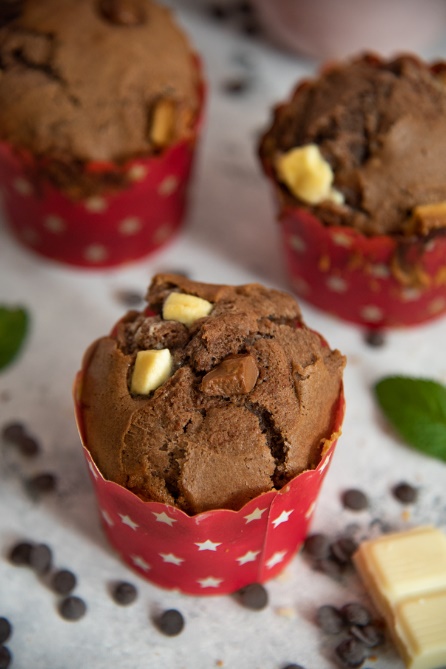 Polecam przepis na pyyyycha muffiny, jestem ciekawa Waszych wypieków. Wrzucajcie Wasze fotki muffinek na Teamsy   Ciasto:2 szklanki mąki pszennej1 duże jajko2 łyżki kakao1 płaska łyżka proszku do pieczenia1/2 szklanki cukru drobnego32 g cukru wanilinowego3/4 szklanki mleka1/2 szklanki olejuDodatkowo:50 g czekolady białej50 g czekolady mlecznejWykonanie:Wszystkie składniki powinny być w temperaturze pokojowej. Do odmierzenia składników używamy jednej, standardowej szklanki.W misce mieszamy za pomocą łyżki najpierw wszystkie mokre składniki: jajko, mleko i olej. Następnie dodajemy suche składniki: mąkę, kakao, proszek do pieczenia, cukier drobny oraz wanilinowy i mieszamy dalej za pomocą łyżki, aż powstanie jednolite ciasto. Obie czekolady kroimy w niedużą kostkę i dodajemy do masy, lekko mieszamy za pomocą łyżki.Przekładamy do silikonowych foremek lub papilotek po ok. 2 łyżki ciasta. Ważne, aby ciasto zajmowało maksymalnie 3/4 wysokości foremki, ponieważ muffiny w piekarniku nam urosną. Piec około 20-22 minut w temp. 190 stopni. Smacznego!